Как записаться на обучение?Для участия необходимо заполнить заявку на сайте express.worldskills.ru.Длительность обучения зависит от выбранной программы и графика обучения. Средний срок обучения составляет три недели. О длительности обучения информирует центр обучения после выбора конкретной программы обучения.По итогам обучения слушатели получат документы о квалификации, а по результатам демонстрационного экзамена - скиллс-паспорт, отражающий уровень владения профессиональными навыками.Сколько стоит обучение?ОБУЧЕНИЕ БЕСПЛАТНОЕАДРЕС ЦОПП РДг. Махачкала,пр. Г. Гамидова, Студенческий переулок, 3 Консультация:8938-800-42-628988-292-16-118988-638-06-678988-297-06-24Проезд: маршрутными такси 3, 3А, 4Б, 7, 30, 15,
12А, 22, 50, 13А, троллейбусами 6, 12.
Остановка - магазин «МАГМУС».Сайт ЦОПП: copp05.ruЦЕНТР ОПЕРЕЖАЮЩЕЙПРОФЕССИОНАЛЬНОЙПОДГОТОВКИРЕСПУБЛИКИ ДАГЕСТАНна базе ГБПОУ РД  «Технический колледж им. Р.Н. Ашуралиева»ЦОПП - технологическая площадка с использованием технологий дистанционного обучения по внедрению «прорывных» инновацийЦентр опережающей профессиональной подготовкиотсканируй меня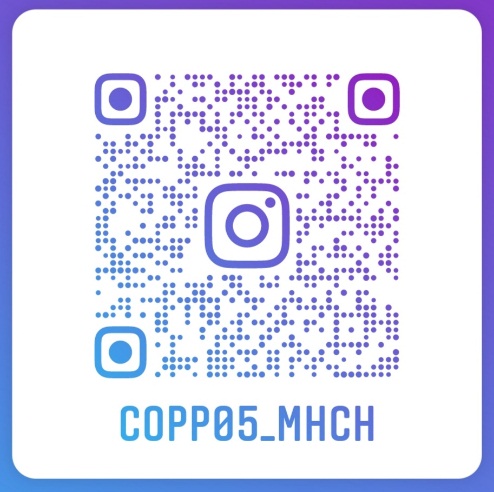 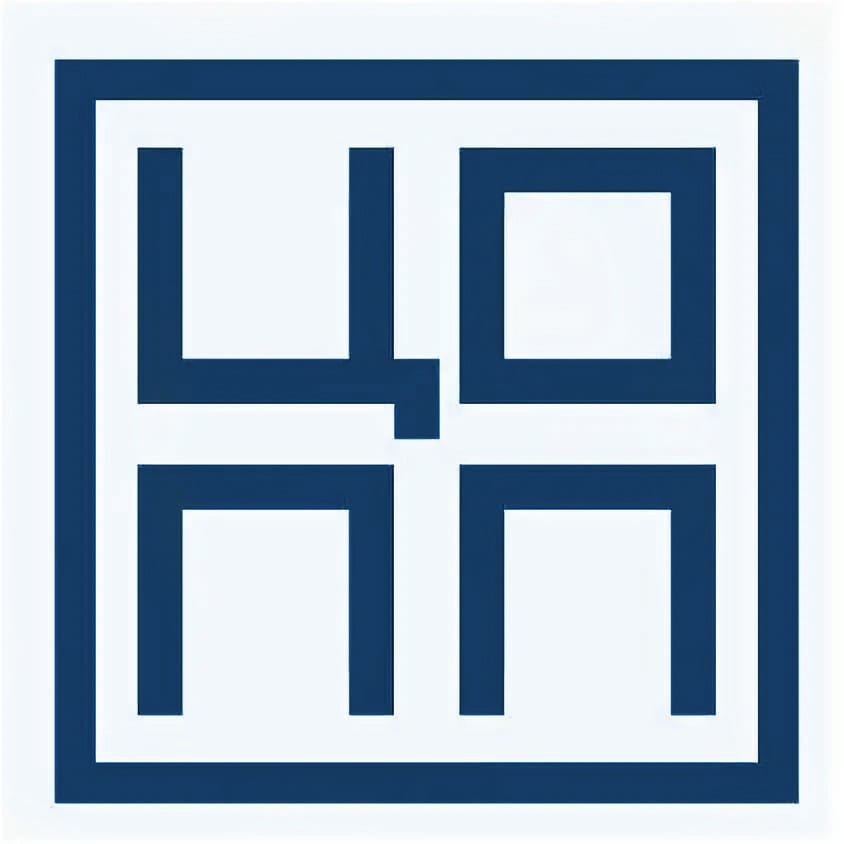 ЦОПП РД ОСУЩЕСТВЛЯЕТ (ОБЪЯВЛЯЕТ) НАБОР НА КРАТКОСРОЧНЫЕ ПРОГРАММЫ ОБУЧЕНИЯ ПОСТРАДАВШИХ ОТ ПОСЛЕДСТВИЙ РАСПРОСТРАНЕНИЯ НОВОЙ КОРОНАВИРУСНОЙ ИНФЕКЦИИ:Цель программы – оказание мер поддержки в сфере занятости, а также предоставление россиянам возможности приобрести дополнительные профессиональные навыки для повышения конкурентоспособности на рынке труда.Участниками могут стать: 1.	Граждане, находящиеся под риском увольнения, которые могут быть уволены, в том числе в связи с ликвидацией организации либо прекращением деятельности индивидуальным предпринимателем, банкротством, сокращением численности и штата работников, приостановлением деятельности организации или индивидуального предпринимателя, переходом организации или индивидуального предпринимателя на неполный (сокращенный) рабочий день, получившие письменное уведомление от работодателя не ранее 17 марта 2020 года; 2.	Граждане, ищущие работу, трудоспособные граждане, которые зарегистрированы в органах службы занятости не ранее 17 марта 2020 года в целях поиска подходящей работы, ищут работу и готовы приступить к ней;3.	Выпускники образовательных организаций, лица, успешно завершившие обучение и получившие соответствующий документ об образовании в 2020 году: - выпускники 11-х классов, не поступившие в учебные заведения среднего профессионального образования и высшего образования, нетрудоустроенные;- выпускники учебных заведений среднего профессионального образования, не поступившие в учебные заведения высшего образования на очную форму обучения, нетрудоустроенные;- выпускники учебных заведений высшего образования, нетрудоустроенные.Общий критерий для всех категорий: в Программе могут принимать участие лица, которые не проходили обучение по программам профессионального обучения или дополнительного профессионального образования в течение календарного года реализации Программы.С профессиями (профессиональными компетенциями), доступными для обучения в Республике Дагестан, вы можете ознакомиться на сайте https://express.worldskills.ru.Компетенции и Центры обучения, доступные для обучения в Республике Дагестан:Профессиональное обучение:- программы профессиональной подготовки и переподготовки, повышения квалификации по профессиям рабочих, должностям служащихПо каким программам проходит обучение?№Наименование ООКомпетенцииГБПОУ РД "Аграрно-экономический колледж" г. ХасавюртПредпринимательствоГБПОУ РД "Колледж строительства и дизайна" г. МахачкалаПлотницкое делоГБПОУ РД "Технический колледж им. Р.Н. Ашуралиева"Графический дизайнГБПОУ РД "Технический колледж им. Р.Н. Ашуралиева"Программные решения для бизнесаГБПОУ РД "Технический колледж им. Р.Н. Ашуралиева"Веб-дизайн и разработкаГБПОУ РД "Технический колледж им. Р.Н. Ашуралиева"ЭлектромонтажГБПОУ РД "Технический колледж им. Р.Н. Ашуралиева"Сетевое и системное администрированиеГБПОУ РД «Кизлярский профессионально-педагогический колледж»Технологии модыГБПОУ РД «Колледж машиностроения и сервиса им. С. Орджоникидзе»Инженерный дизайн CADГБПОУ РД «Дербентский медицинский колледж имени Г.А. Илизарова»Медицинский и социальный уходГБПОУ РД «Колледж машиностроения и сервиса им. С. Орджоникидзе»Токарные работы на станках с ЧПУПО АНО «Энергетический колледж»г. КаспийскЭлектромонтажГБПОУ РД «Колледж архитектуры и строительства» г. КаспийскКирпичная кладкаГБПОУ РД «Сельскохозяйственный колледж им. Ш. И. Шихсаидова» г. БуйнакскЭксплуатация сельхозмашинГБПОУ РД «Колледж сферы услуг»г. ХасавюртПоварское делоГБПОУ РД «Кизлярский профессионально-педагогический колледж»Преподавание в младших классахГБПОУ РД «Дербентский профессионально-педагогический колледж имени Г.Б. Казиахмедова»Дошкольное воспитаниеГБПОУ РД «Колледж архитектуры и строительства» г. КаспийскОблицовка плиткойГБПОУ РД «Автомобильно-дорожный колледж» г. МахачкалаРемонт и обслуживание легковых автомобилей